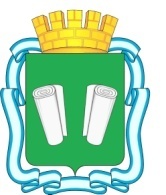 городская Дума городского округа Кинешма шестого созываРЕШЕНИЕот 25.05.2016 №17/144О внесении изменения в решение городской Думы городского округа Кинешма от 28.10.2015 № 3/35 «Об утверждении Прогнозного плана (программы) приватизации муниципального имущества городского округа Кинешма на 2016 год»	В соответствии с Федеральным законом от 21.12.2001 № 178-ФЗ                       «О приватизации государственного и муниципального имущества»; Федеральным законом от 06.10.2003 № 131-ФЗ «Об общих принципах организации местного самоуправления в Российской Федерации», Положением о приватизации муниципального имущества городского округа Кинешма, утвержденного решением городской Думы городского округа Кинешма пятого созыва от 28.03.2012 № 35/356, Уставом муниципального образования «Городской округ Кинешма»,городская Дума городского округа Кинешма решила:1.  Внести в решение городской Думы городского округа Кинешма от 28.10.2015 № 3/35 «Об утверждении Прогнозного плана (программы) приватизации муниципального имущества городского округа Кинешма на 2016 год» (далее – Решение), следующее изменение:     1.1.  Пункт 1.1. Решения исключить.     2. Опубликовать настоящее решение в официальном источнике опубликования муниципальных правовых актов «Вестник органов местного самоуправления городского округа Кинешма».     3. Настоящее решение вступает в силу после его официального опубликования.     4.  Контроль за исполнением  настоящего решения возложить на постоянную комиссию по законности, обеспечению безопасности и местному самоуправле-нию городской Думы городского округа Кинешма (Коновалов А.П.) и на исполняющего обязанности главы городского округа Кинешма (Пахолков А.В.)Исполняющий обязанности                            Председатель городской Думыглавы городского округа Кинешма               городского округа Кинешма                                                          ________________ А.В. Пахолков                      ________________ М.А. Батин